Autism Commission Meeting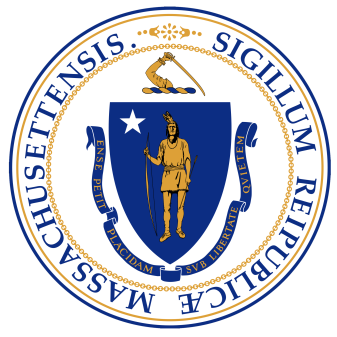 
Date:			September 9, 2020
Time:		2:00 p.m. – 4:00 p.m.
Location:		Via Webex____________________________________________________________AgendaReview and approval of minutes from May 13, 2021Recommendations from SubcommitteesDiscussion on Study required by the Autism CommissionDiscussion on ABA Center-based programsAll meetings are subject to the open meeting law.